Reference: WES1902.0412 February 2019Works update – Paringa Road closureConstruction will soon begin on Paringa Road to relocate some existing overhead power lines that currently run along the West Gate Freeway, to underground. As part of these works, sections of Paringa Road will be progressively closed to vehicles from Monday 18 February until early May 2019.Temporary closures along Paringa RoadDuring this time:vehicle access and parking to some sections of Paringa Road will be temporarily blocked in stages - please see the map over the page for location details;driveway and footpath access to your property will be maintained during stage one; andthe carpark behind the 16 shops will remain open.Where to park your vehicle:please ensure you do not park your vehicle in the construction area during this time as access will be blocked and you will be unable to access your vehicle.What you could expect:an increase in construction vehicles within the area; an increase in construction noise during the day from our machinery and trucks; and water spray trucks to help manage dust and dirt and loads will be covered when dirt and rock are being transported. These works will generally be carried out from Monday to Friday between 7am - 6pm and Saturdays between 7am - 3pm, however some night works may be required. When works are scheduled out of hours and may have a direct impact on you, we will provide further information before works start.  There are also underground bore works required under the West Gate Freeway and under Millers Road across to Paringa Road from mid-February 2019. Some of these works will be carried out overnight, and if they will have a direct impact on you, we will provide further information before these works start. Please note that works and timings may change in the event of bad weather or other unavoidable circumstances. For updates and more information about our works please visit westgatetunnelproject.vic.gov.au or contact us using the details below.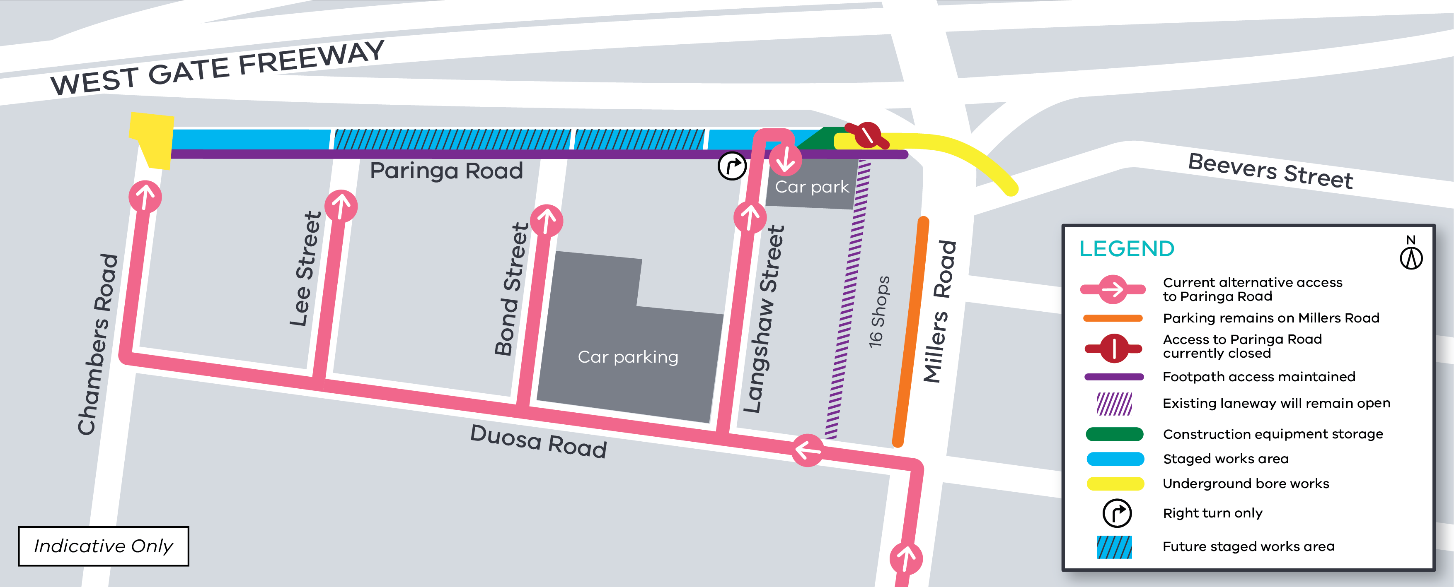 Contact usPlease contact us if you have any questions or feedback about these works.Contact usPlease contact us if you have any questions or feedback about these works.Contact usPlease contact us if you have any questions or feedback about these works.Contact usPlease contact us if you have any questions or feedback about these works.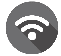 westgatetunnelproject.vic.gov.au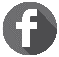 facebook.com/westgatetunnelprojectfacebook.com/westgatetunnelproject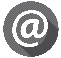 info@wgta.vic.gov.au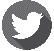 @westgatetunnel@westgatetunnel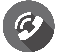 1800 105 105 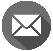 West Gate Tunnel ProjectGPO Box 4509Melbourne Victoria 3001West Gate Tunnel ProjectGPO Box 4509Melbourne Victoria 3001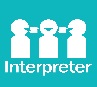 Interpreter service: 13 14 50